SHRI R. L. T. COLLEGE OF SCIENCE, AKOLAREPORT FOR IQAC 2019-20(On the Occasion of Golden Jubilee Year of Shri R. L. T. College of Science, Akola)IQAC ACTIVITY No.: 4                                                                                                                        Principal                                                                                                 Shri R.L.T.College of Science, AkolaBRIEF INFORMATION ABOUT THE ACTIVITY            Coordinator Dr. Poonam T. Agrawal         Assistant Professor & Head,  Department of Chemistry,Shri R.L.T. College of Science, AkolaPhoto Gallery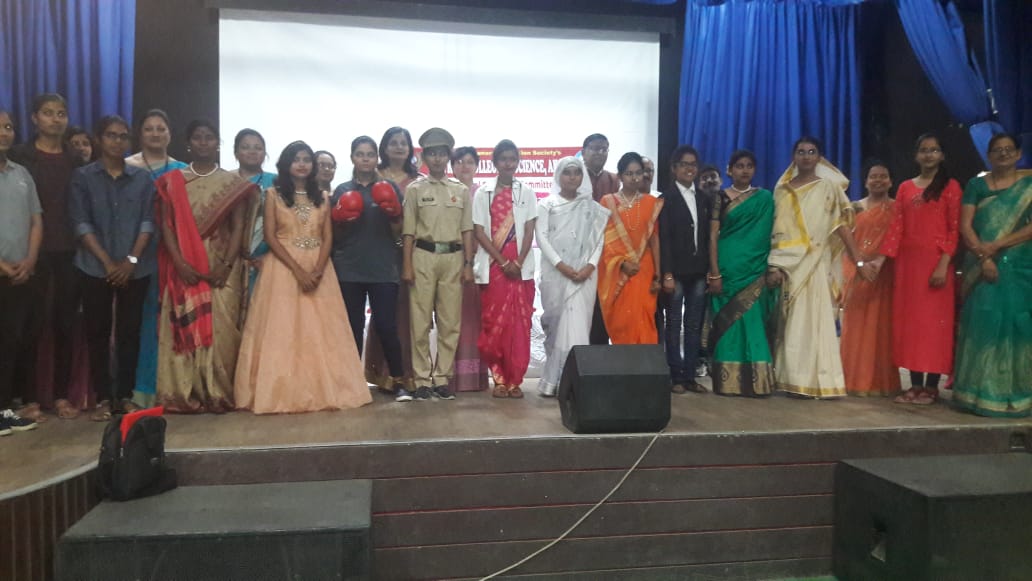 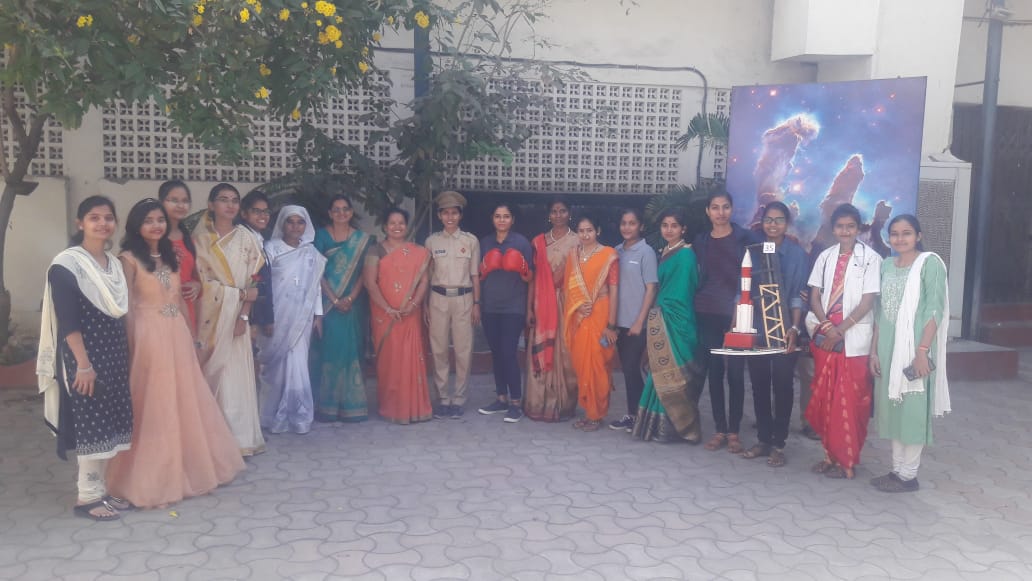 Name of the Activity Women Day Celebration by Crystal Club(On the Occasion of Golden Jubilee Year of Shri R. L. T. College of Science, Akola)Women Day Celebration by Crystal Club(On the Occasion of Golden Jubilee Year of Shri R. L. T. College of Science, Akola)Women Day Celebration by Crystal Club(On the Occasion of Golden Jubilee Year of Shri R. L. T. College of Science, Akola)DateFacultyDepartment/ Committee Coordinator Name08-03-2020Dr. Poonam T. Agrawal-Co-ordinatorDr. K.M. Heda-MemberMs. Rashmi IngleMs. Nikita AwzareP.G. Department of ChemistryDr. Poonam T. AgrawalTimeVenueNumber of ParticipantsNature Indoor/Outdoor/Online/Offline  -------Shri R.L. T. College of Science, Akola19 Girls and -01 boy Students participated and 200 students get benifitedOfflineLinkSupport/ AssistanceShri R.L.T. College of Science, AkolaShri R.L.T. College of Science, AkolaShri R.L.T. College of Science, AkolaTOPIC/ SUBJECT OF THE ACTIVITYWomen Day Celebration by Crystal ClubOBJECTIVESRaising self-esteem and self-confidence of womenElimination of discrimination and all forms of violence against women and girl child.enables them to represent their interests in a responsible and self-determined way, acting on their own authorityTo Provide the Platform to express their views.To make them to use consensus decision making; clarify vision, mission.METHODOLOGYThe event was organized at shri R.L.T.College of Science, Akola on 8th March 2020. This event was organized by Crystal Club of Post Graduation department of chemistry. The moto behind this event is to make girl students aware about the women empowerment. As 90% students in our college are girls. It is a demand of todays to bring out awareness among women for their rights. In this event each student get dressed up of one great Women of India like Respected PM of India  Indira Gandhi, Respected Mother Terresa, Sania Nehwal, Kalpana Chawala and many more. All these girls in different characters express their views on the life of these Great Women. Dr. Kavita Heda conducted the programme. All the ladies staff members of the college and girls form B.Sc. were present for this event. Principal Dr. V.D.Nanoty sir was the  Presidents for this event.OUTCOMESTotal200 students of ShriR.L.T.College of Science get benefitted by this Research Festival.This event provide mission to girl students .This event is not only beneficial for women but boys also comes tom know that they should resepect ..Many girl students get inspire from this event and decided the aims of their life..